입 회 원 서입 회 원 서입 회 원 서입 회 원 서입 회 원 서입 회 원 서입 회 원 서입 회 원 서입 회 원 서입 회 원 서입 회 원 서입 회 원 서입 회 원 서입 회 원 서입 회 원 서입 회 원 서입 회 원 서입 회 원 서입 회 원 서입 회 원 서입 회 원 서(사 진)(사 진)(사 진)성   명성   명성   명성   명(한글)(한글)직장명직장명직장명직장명(사 진)(사 진)(사 진)성   명성   명성   명성   명(한글)(한글)(사 진)(사 진)(사 진)성   명성   명성   명성   명(한자)(한자)직  위직  위직  위직  위(사 진)(사 진)(사 진)성   명성   명성   명성   명(영문)(영문)(사 진)(사 진)(사 진)생년월일생년월일생년월일생년월일추천인추천인추천인추천인(사 진)(사 진)(사 진)생년월일생년월일생년월일생년월일직장 주소직장 주소직장 Tel.직장 Tel.직장 Tel.직장 Tel.직장 Fax.직장 Fax.직장 Fax.직장 Fax.직장 주소직장 주소자택 주소자택 주소자택 Tel.자택 Tel.자택 Tel.자택 Tel.자택 Fax.자택 Fax.자택 Fax.자택 Fax.자택 주소자택 주소연락처연락처휴대전화휴대전화휴대전화휴대전화E-mailE-mailE-mail학력사항기  간기  간기  간기  간기  간기  간학 교 명학 교 명학 교 명학 교 명학 교 명학 교 명학 교 명전공 및 세부분야전공 및 세부분야전공 및 세부분야전공 및 세부분야전공 및 세부분야전공 및 세부분야전공 및 세부분야학력사항년 월 일~ 년 월 일년 월 일~ 년 월 일년 월 일~ 년 월 일년 월 일~ 년 월 일년 월 일~ 년 월 일년 월 일~ 년 월 일학력사항년 월 일~ 년 월 일년 월 일~ 년 월 일년 월 일~ 년 월 일년 월 일~ 년 월 일년 월 일~ 년 월 일년 월 일~ 년 월 일학력사항년 월 일~ 년 월 일년 월 일~ 년 월 일년 월 일~ 년 월 일년 월 일~ 년 월 일년 월 일~ 년 월 일년 월 일~ 년 월 일경력사항기  간기  간기  간기  간기  간직 장 명직 장 명직 장 명직 장 명직 장 명직 장 명직 장 명직 위직 위직 위직 위직 위업무세부분야업무세부분야업무세부분야경력사항년 월 일~ 년 월 일년 월 일~ 년 월 일년 월 일~ 년 월 일년 월 일~ 년 월 일년 월 일~ 년 월 일경력사항년 월 일~ 년 월 일년 월 일~ 년 월 일년 월 일~ 년 월 일년 월 일~ 년 월 일년 월 일~ 년 월 일경력사항년 월 일~ 년 월 일년 월 일~ 년 월 일년 월 일~ 년 월 일년 월 일~ 년 월 일년 월 일~ 년 월 일본인은 귀 회의 정관에 찬동하고 정회원이 되고자 입회원서를 제출합니다.본인은 귀 회의 정관에 찬동하고 정회원이 되고자 입회원서를 제출합니다.본인은 귀 회의 정관에 찬동하고 정회원이 되고자 입회원서를 제출합니다.본인은 귀 회의 정관에 찬동하고 정회원이 되고자 입회원서를 제출합니다.본인은 귀 회의 정관에 찬동하고 정회원이 되고자 입회원서를 제출합니다.본인은 귀 회의 정관에 찬동하고 정회원이 되고자 입회원서를 제출합니다.본인은 귀 회의 정관에 찬동하고 정회원이 되고자 입회원서를 제출합니다.본인은 귀 회의 정관에 찬동하고 정회원이 되고자 입회원서를 제출합니다.본인은 귀 회의 정관에 찬동하고 정회원이 되고자 입회원서를 제출합니다.본인은 귀 회의 정관에 찬동하고 정회원이 되고자 입회원서를 제출합니다.본인은 귀 회의 정관에 찬동하고 정회원이 되고자 입회원서를 제출합니다.본인은 귀 회의 정관에 찬동하고 정회원이 되고자 입회원서를 제출합니다.본인은 귀 회의 정관에 찬동하고 정회원이 되고자 입회원서를 제출합니다.본인은 귀 회의 정관에 찬동하고 정회원이 되고자 입회원서를 제출합니다.본인은 귀 회의 정관에 찬동하고 정회원이 되고자 입회원서를 제출합니다.본인은 귀 회의 정관에 찬동하고 정회원이 되고자 입회원서를 제출합니다.본인은 귀 회의 정관에 찬동하고 정회원이 되고자 입회원서를 제출합니다.본인은 귀 회의 정관에 찬동하고 정회원이 되고자 입회원서를 제출합니다.본인은 귀 회의 정관에 찬동하고 정회원이 되고자 입회원서를 제출합니다.본인은 귀 회의 정관에 찬동하고 정회원이 되고자 입회원서를 제출합니다.본인은 귀 회의 정관에 찬동하고 정회원이 되고자 입회원서를 제출합니다.년     월     일년     월     일년     월     일년     월     일년     월     일년     월     일년     월     일년     월     일년     월     일년     월     일년     월     일년     월     일년     월     일년     월     일년     월     일년     월     일년     월     일년     월     일년     월     일년     월     일년     월     일성 명              (서명)성 명              (서명)성 명              (서명)성 명              (서명)성 명              (서명)성 명              (서명)성 명              (서명)성 명              (서명)성 명              (서명)성 명              (서명)성 명              (서명)성 명              (서명)성 명              (서명)성 명              (서명)성 명              (서명)성 명              (서명)성 명              (서명)성 명              (서명)성 명              (서명)성 명              (서명)성 명              (서명)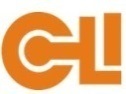 사단법인 한국엔지니어클럽 회장 귀하사단법인 한국엔지니어클럽 회장 귀하사단법인 한국엔지니어클럽 회장 귀하사단법인 한국엔지니어클럽 회장 귀하사단법인 한국엔지니어클럽 회장 귀하사단법인 한국엔지니어클럽 회장 귀하사단법인 한국엔지니어클럽 회장 귀하사단법인 한국엔지니어클럽 회장 귀하사단법인 한국엔지니어클럽 회장 귀하사단법인 한국엔지니어클럽 회장 귀하사단법인 한국엔지니어클럽 회장 귀하사단법인 한국엔지니어클럽 회장 귀하사단법인 한국엔지니어클럽 회장 귀하사단법인 한국엔지니어클럽 회장 귀하사단법인 한국엔지니어클럽 회장 귀하사단법인 한국엔지니어클럽 회장 귀하